МУНИЦИПАЛЬНОЕ БЮДЖЕТНОЕ ОБЩЕОБРАЗОВАТЕЛЬНОЕ УЧРЕЖДЕНИЕ СРЕДНЯЯ ОБЩЕОБРАЗОВАТЕЛЬНАЯ ШКОЛА СЕЛЬСКОГО ПОСЕЛЕНИЯ «ПОСЕЛОК МОЛОДЕЖНЫЙ» КОМСОМОЛЬСКОГО МУНИЦИПАЛЬНОГО РАЙОНА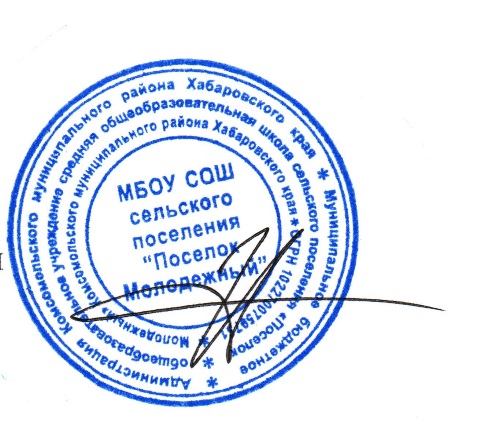 ПРИНЯТА                                                       УТВЕРЖДЕНОна заседании педагогического совета           приказом № 69 от 30.08.2020 годаМБОУ СОШ сельского поселения                директора МБОУ СОШ      «Поселок Молодежный»                                сельского поселения                                                                    Протокол № 5 от 30.08.2020 года                  «Поселок Молодежный»                                                                             _______________О.Е. ИваровскаяДОПОЛНИТЕЛЬНАЯ  ОБЩЕРАЗВИВАЮЩАЯ ПРОГРАММА ХУДОЖЕСТВЕННОЙ НАПРАВЛЕННОСТИ«Живопись»Стартовый уровеньСрок реализации программы: 1 год(140 часов)Возраст  7 - 11 лет                                                        Разработчик: Киреев Михаил Александрович,           педагог дополнительного образованияп.Молодежный 2020Содержание                                                                                                             стр.Пояснительная записка………………………………………………………3                                   Учебный план……………………………………………….……………….. 5Содержание Программы……………………………………………………..5Планируемые результаты…………………………………..……………….9Условия реализации Программы………………………………………...…10Формы контроля…………………………………………………………......12Оценочные материалы…………………………………………………..…..12Способы представления результата…………………………………….…..12Методические материалы……………………………………………………13Список литературы………………………………………….………………..15Календарный учебный график…………………………………………..…..18Комплекс основных характеристик ПРОГРАММЫ1.Пояснительная записка По степени авторства: модифицированнаяПрограмма разработана на основе авторской программы «Изобразительное искусство» Б.Н. НеменскогоПо уровню усвоения: стартоваяПо форме организации содержания и процесса педагогической деятельности: модульная.Формы обучения Обучение проводится по очной формеНаправленность программы. Настоящая общеобразовательная общеразвивающая программа дополнительного образования детей имеет художественную направленность. Образовательная программа дополнительного образования «Живопись» МБОУ СОШ сельского поселения «Поселок Молодежный» разработана на основе следующих нормативных документов:Федеральный закон от 29.12.2012 г. №273-ФЗ «Об образовании в Российской Федерации» Приказ Министерства образования и науки Российской Федерации от 29.08.2013 г. № 1008 «Об утверждении порядка организации и осуществления образовательной деятельности по дополнительным общеобразовательным программам» Концепция развития дополнительного образования в Российской Федерации до 2020 года (утверждена распоряжением Правительства РФ от 04. 09.2014№ 1726-р)Стратегия развития воспитания в Российской Федерации на период до 2025 года (утверждена распоряжением Правительства Российской Федерации от 29 мая 2015 г. № 996-р)Постановление Главного государственного санитарного  врача Российской Федерации от 04.07.2014 г. №41 «Об утверждении СанПиН 2.4.4.3172-14 "Санитарно-эпидемиологические требования к устройству, содержанию и организации режима работы образовательных организаций дополнительного образования детей»Письмо Министерства образования и науки  Российской Федерации от 11.12.2006 № 06-1844 «О Примерных требованиях к программам дополнительного образования детей» (рассматривается только как методические рекомендации) Устав МБОУ СОШ сельского поселения «Поселок Молодежный». Образовательная программа МБОУ СОШ сельского поселения «Поселок Молодежный». Программа «Живопись» создаёт условия для максимального развития личности ребенка, мотивации к познанию и творчеству. Она ориентирована и на детей со средними способностями, и позволяет в полной мере раскрыть внутренние резервы и талантливых детей, обучающихся в студии творчества. так как ориентирована на развитие художественных навыков учеников.Её особенностью является желание через световосприятие облегчить и сделать как можно более увлекательным, результативным период первого знакомства с красочными материалами, сделать доступными и более сложные художественные технологии для детей младшего школьного возраста. Актуальность программы в создании условий для развития обучающихся, развитие мотивации к познанию и творчеству, обеспечение эмоционального благополучия обучающихся, а также к приобщению обучающихся к общечеловеческим ценностям, профилактике асоциального поведения, создании условий для социального, культурного и профессионального самоопределения,творческой самореализации личности.Новизна данной дополнительной образовательной программы заключается в том, что по форме организации образовательного процесса она является модульной. Программа «Живопись» состоит из 3-х автономных модулей: «Волшебные материалы для выполнения творческих работ», «Мир вокруг нас. Животные. Сказочный лес», «В сказочной стране авторского Дизайна и народного творчества», которые включают в себя все виды творческой прикладной деятельности. Обучающиеся занимаются не только изобразительным искусством, но и аппликацией, коллажом, скульптурой, и даже совмещают эти виды творчества в одной работе.При этом каждый из модулей имеет свою специфику и направлен на решение своих собственных целей и задач. Адресаты программы: Программа ориентирована на дополнительное образование учащихся младшего школьного возраста 7-11 лет. Возможно обучение детей с ОВЗ.Срок реализации: 1 год (140 часа)Объем программы и режим занятий: Целью данной программы является развитие творческих способностей обучающихся. Создание условий для выявления, поддержки, обучения, воспитания и развития индивидуальных способностей одаренных обучающихся. Формирование базовых умений в области изобразительного искусства, создание возможностей для творческого развития воспитанников и условий для их социализации в будущей жизни.Задачи программы:Закреплять и обогащать знания обучающихся в разных видах художественного творчества. Знакомить обучающихся с различными видами нетрадиционных техник в изобразительной деятельности, многообразием художественных материалов и приемам работы с ними, закреплять приобретенные умения и навыки.Научить грамотно строить композицию с выделением композиционного центра. Развивать интерес обучающихся к изобразительной деятельности. Обогащать сенсорный опыт, развивая органы восприятия: зрение, слух, осязание, вкус, обоняние;Развивать художественный вкус, фантазию, изобретательность, пространственное мышление;Развивать чувство формы, цвета, пропорций.Развивать эстетическое восприятие, учить созерцать красоту вещей, природы. В процессе восприятия предметов и явлений развивать мыслительные операции: анализ, сравнение, уподобление.- Воспитывать внимание, аккуратность, целеустремленность творческую самореализацию;Воспитывать трудолюбие и желание добиваться успеха собственным трудом.Формировать положительно-эмоциональное восприятие окружающего мира, воспитывать художественный вкус, радость от совместного творчества.2. Учебный планСодержание дополнительной образовательной программы1. Модуль «Волшебные материалы для выполнения творческих работ»Цель модуля: формирование интереса к художественно-творческой деятельности, развитие цветовосприятия и желания заниматься творчеством. Теоретические навыки владения художественными материалами и техниками в изобразительном искусствеЗадачи модуля:изучение	основных	навыков	владения	акварелью,	гуашью, кистями, графическими материалами;научить грамотному размещению предметов в листе;знакомство с основами цветоведения;умение передать в рисунке простейшую форму.Содержание 1 модуля «Волшебные материалы для выполнения творческих работ»Тема № 1.Инструктаж по технике безопасности. Сказка о красках.«Волшебная королева кисточка» (4 часа)Теория: Правила техники безопасности на занятиях по изобразительному искусству. Культура использования материалов для художественного творчества (кисть, краски, бумага, карандаш).Практика: с помощью разных по размеру кистей наносим мазки, разными красками.Тема № 2. Пять красок, богатство цвета и тона. «Радуга- дуга». (4 часов)Теория: Основы цветоведения. Основные и дополнительные цвета. Практика: Смешиваем основные цвета, рисуем радугу.Тема № 3. Выразительные особенности других материалов. «Индийский слон» (4 часа)Теория: Использование разных материалов в одной работе. Практика: Работа в смешанной технике, рисуем слона.Тема № 4. «Волшебный кораблик», выполненный с применением круп» (4 часа)Теория: Нетрадиционные материалы. Аппликация. Практика: Работа с применением круп, делаем аппликацию.Тема № 5. Выразительность скульптурных материалов. «Вот так цветок!» (4 часа)Теория: Особенности работы с пластилином.Практика: с помощью катания пластилина  разной формы (шарики, колбаски),  делаем цветок.Тема №6. «Птички на ветке». «Курочки из шишек» (4 часов)Теория: Смешанная техника, нетрадиционные материалы.Практика: Работа с использованием природных материалов. Тема № 7. Рисование ластиком. «Букет ромашек» (4 часов) Теория: Знакомство с новой техникой работы в графикеПрактика: Выполнение рисунка ластиком поверх тонированной бумаги.2 Модуль «Мир вокруг нас. Животные. Сказочный лес»Цель модуля: развитие интереса к декоративно-прикладному искусству, развитие цветовосприятия и желания заниматься творчеством, объяснение навыка поэтапного изображения животных, сказочных персонажей, природных элементов.Задачи модуля:продолжение изучения смешанных техник;знакомство с особенностями декоративно-прикладной композиции;совершенствование умения грамотного размещения предметов в листе;продолжение изучения основ цветоведения;чувствовать гармоничное сочетание цветов в окраске предметов, изящество их форм и очертаний;использовать цветовой контраст и гармонию цветовых оттенков.         Содержание 2 модуля «Мир вокруг нас. Животные. Сказочный лес»Тема № 1.Инструктаж по технике безопасности. «Волшебная птица».Удивительный мир фломастеров. (4 часов)Теория: Какие виды графического материала бывают. Особенности работы с графическим материалом – фломастеры.Практика: рисунок птицы с помощью фломастеров.Тема № 2. «Снегирь». (4 часов)Теория: Продолжаем изучать смешанные техники.Практика: Выполняем работу с использованием красок и цветной бумаги.Тема № 3. «Пингвин» (4 часа)Теория: Продолжаем изучать смешанные техники.Практика: Выполняем работу с использованием красок, фломастеров и цветной бумаги.Тема № 4. «Ёжик-путешественник». (4 часов)Рисование + аппликация. Листья и яблоки из цветной бумаги. Лепка ёжика с применением природных материалов Теория: Продолжаем изучать смешанные техники- рисование и аппликация из цветной бумагиПрактика: Выполнение рисунка и аппликации, лепка. Тема № 5. «Барашка на лугу» Аппликация. (4 часов) Теория: Продолжаем знакомство с аппликацией Практика: Выполнение объемной аппликацииТема №6. «Сова и совенок (4 часов)Теория: Композиция. Цветоведение.Практика: Выполняем рисунок совы с совенком. Тема № 7. «Сорока» (6 часов) Итоговое занятие. Теория: Закрепляем знания по цветоведению.Практика: Рисуем черно-белую сороку на цветном фоне.        3 Модуль «В сказочной стране авторского Дизайна и народного творчества»Цель модуля: познакомить с основами дизайна и углубление эстетического познания. Ввести в мир народного творчества, показать практическое применение творческих изделий в быту.Задачи модуля:- начальные сведения о средствах выразительности и эмоционального воздействия рисунка (линия, композиция, контраст света и тени);развитие композиционного мышления и художественного вкуса;развитие творческого воображения;прививать усидчивость и аккуратность в выполнении задания.Содержание 3 модуля «В сказочной стране авторского Дизайна и народного творчества»Тема № 1. Инструктаж по технике безопасности. Русское народное творчество. Жостовский поднос. (4 часа)Теория: знакомство с русским народным творчеством. Гжель, хохлома, жостово. Основные элементы росписи.Практика: Выполнение подноса с жостовской росписью.Тема № 2. «Золотая хохлома». Роспись заготовки кувшина (4 часа)Теория: Знакомство с хохломской росписью, с основными элементами рисунка.Практика: Выполнение росписи кувшина хохломой.Тема № 3. Пейзаж	для полета воздушного змея. Изготовление воздушного змея и декорирование элементами орнамента. (4 часа)Теория: Смешанные техники. Орнамент.Практика: Поэтапное выполнение	работы, рисование пейзажа и изготовление змея в виде аппликации.Тема № 4. Применение орнаментов, фризов в творчестве разных народов. Майка с произвольными узорами. (4 часа)Теория: Орнаменты разных народов мира.Практика: Делаем рисунок на майке с помощью акриловых красок.Тема № 5. «Пасхальный петушок» - Индивидуальная поделка. (4 часа)Теория: История праздника Пасха. Пасхальный Петушок. Практика: Роспись деревянной заготовки.Тема № 6. Рассказ об искусстве Японии. «Ветка Сакуры». (4 часа)Теория: Искусство Японии.Практика: Выполнение рисунка ветки цветущей сакуры. Тема № 7. Чашечка. Роспись в стиле «Гжель» (4 часа)Теория: Гжель. Основные элементы росписи.Практика: Выполнение росписи чашки.Тема № 8. «Портрет мамы». Аппликация. Выполнения объемной прически (4 часа)Теория: Смешанная техника. Аппликация.Практика: Выполнение работы в смешанной	технике, рисунок и аппликация.Тема № 9. «Грибок». Поделка с применением цветных салфеток. (4 часа)Теория: Смешанная техника с применением цветных салфеток. Практика: Делаем грибок, используя аппликацию цветными салфетками.Тема № 10. «Весенний Гиацинт в вазочке». Поделка из салфеток и цветной бумаги. Аппликация. (4 часа)Теория: Знакомство с цветком Гиацинт, освоение смешанной техники Практика: Выполнение объемной	аппликации из салфеток	и цветной бумаги.Тема № 11. Открытка для мамы «Лейка в горошек» (4 часа)Теория: Основы композиции. Дизайн открытки.Практика: Изготовление открытки, рисование и аппликация. Тема № 12. Снежинка. Техника Торцевание. (4 часа)Теория: Знакомство с торцеваниемПрактика: Выполнение рисунка в технике торцевание.Тема № 13. Чайник из бумажной тарелочки. (4 часа)Теория: Продолжаем знакомиться с гжельским промыслом.Практика: Изготавливаем чайник из бумажной тарелки и расписываем его.Тема № 14. «Снегирь». (пластилинографика) (4 часа)Теория: Продолжаем изучать смешанные техники Практика: Лепим снегиря, поэтапно, повторяя за педагогом.Тема № 15. Чаепитие. Изучение видов росписи по фарфору.Использование аппликации оберток конфет в работе. (4 часа)Теория: Виды росписи по фарфору.Практика: Выполнение работы с использованием аппликации из конфетных оберток.Тема № 16. Выполнение корзиночки с объемными цветами. (4 часа)Теория: Продолжаем изучать смешанные техники.Практика: Рисуем корзиночку и делаем аппликацию цветов из цветной бумаги.Тема № 17. «Ветка Мимозы». (4 часа)Теория: Продолжаем изучение акварели и ее свойств. Практика: Рисуем ветку Мимозы акварелью.Тема № 18. Украшение силуэтов игрушек дымковской росписью. Юбка для дымковской барыни с использованием заготовки. (4 часа)Теория: Дымковская роспись. Смешанная техника.Практика: Выполнение работы в смешанной технике, рисование барыни и аппликация юбки из тканей.Тема № 19. «Золотая хохлома». Роспись самовара из одноразовой тарелки. (4 часа)Теория: Хохлома. Основные элементы хохломской росписи.Практика: Делаем аппликацию самовара из одноразовой тарелки	и расписываем ее под хохлому.Тема № 20. «Пасхальные яйца». Восковые мелки, акварель. (4 часа)Теория: Особенности росписи пасхальных яиц.Практика: Роспись деревянной заготовки красками и мелками.Планируемые результатыЛичностными результатами освоения программы «Живопись»является формирование следующих умений:формирование эстетических чувств, художественно-творческого мышления, наблюдательности и фантазии;формирование	эстетической	потребности,	потребности	в	общении	с искусством, природой, потребность;- Метапредметными результатами изучения программы «Живопись» является формирование следующих универсальных способностей обучающихся:овладение умением сравнивать, анализировать, выделять главное, обобщать;умение планировать и грамотно осуществлять учебные действия в соответствии с поставленной задачей, находить варианты решения различных художественно-творческих задач;Предметными результатами изучения программы «Живопись» является формирование следующих знаний и умений:Знать:виды художественной деятельности: изобразительной (живопись, графика, скульптура), конструктивной (дизайн и архитектура), декоративной (народные и прикладные виды искусства);понимание образной природы искусства;эстетическая оценка явлений природы, событий окружающего мира; Уметь:использовать в художественно-творческой деятельности различные художественные материалы и художественные техники;передавать в художественно-творческой деятельности характер, эмоциональные состояния и свое отношение к природе, человеку, обществу;компоновать на плоскости листа и в объеме задуманный художественный образ;применять в художественно-творческой деятельности основ цветоведения, основ графической грамоты;II.КОМПЛЕКС ОРГАНИЗАЦИОННО-ПЕДАГОГИЧЕСКИХ УСЛОВИЙУсловия реализации программыМатериально-техническое обеспечение программыДля реализации Программы используются следующие материалы:Детские столы (регулируемые по высоте) 20 шт.Детские стульчики (регулируемые по высоте) 20шт.Стол для педагога 1шт.Шкаф для хранения методического материала 2 шт.Доска с магнитной поверхностью и набором приспособлений для крепления таблиц и репродукций 1шт.Формы контроляДля текущего контроля уровня достижений обучающихся использованы такие способы, как:наблюдение активности на занятии;беседа с обучающимися, родителями;анализ творческих работ, результатов выполнения изделий за данный период. Для проведения промежуточной аттестации: выставочный просмотр работ по завершению каждого модуля. Для	проведения	итоговой	аттестации	по	результатам	изучения	курса используется просмотр творческих работ.Образовательные результатыФормы подведения итогов реализации программыВыявление достигнутых результатов осуществляется через отчётные просмотры законченных работ, ведение мониторинга успеваемости обучающихся. Выявление и поощрение наиболее талантливых детей, благодаря участию в выставках, конкурсах.Методические материалыДля реализации программы «Живопись» используются следующие методы обучения: Методы, в основе которых лежит способ организации занятия:словесный (устное изложение, беседа);наглядный (показ иллюстраций, наблюдение, показ (выполнение) педагогом, работа по образцу); Методы, в основе которых лежит уровень деятельности обучающихся:объяснительно-иллюстративный – обучающиеся воспринимают и усваивают готовую информацию;репродуктивный – обучающиеся воспроизводят полученные знания и освоенные способы деятельности;частично-поисковый – участие обучающихся в коллективном поиске, решение поставленной задачи совместно с педагогом;исследовательский – самостоятельная творческая работа обучающихся. Методы,	в	основе	которых	лежит	форма	организации	деятельности обучающихся на занятиях:фронтальный – одновременная работа со всеми обучающимися;индивидуально-фронтальный – чередование индивидуальных и фронтальных форм работы;индивидуальный – индивидуальное выполнение заданий, решение проблем.Каждое занятие по темам программы включает теоретическую часть и практическое выполнение задания. Теоретические сведения – это повтор пройденного материала, объяснение нового, информация познавательного характера. Теория сопровождается показом наглядного материала.Использование наглядных пособий на занятиях повышает у обучающихся интерес к изучаемому материалу, способствует развитию внимания, воображения, наблюдательности, мышления. На занятиях используются все известные виды наглядности:показ иллюстраций, рисунков, журналов и книг, фотографий;демонстрация рисунков других обучающихся для наглядности.Ведущие педагогические технологии:технология диалогового обучения;игровые технологии;технологии развивающего обучения;здоровьесберегающие технологии;информационно-коммуникативные технологии.Методическое сопровождение программыметодические разработки и планы-конспекты занятий;учебно-тематический план;календарно-тематический план;ресурсы информационных сетей по методике проведения занятий;таблицы для фиксирования результатов образовательных результатов;наглядные методические пособия по темам:работы учащихся, иллюстрации;методическая	литература	для	педагогов	по	организации	занятий изобразительным искусством.III.СПИСОК ЛИТЕРАТУРЫ4. Список литературы для педагоговТ. С. Комарова «Изобразительная деятельность в детском саду. Программа и методические рекомендации». М.: Мозаика –Синтез, 2008г.Изобразительное искусство. 1 класс. Рабочая программа. К УМК Б. М. Неменского. - М.: ВАКО, 2016 г.Изобразительное искусство. 3-4 классы. Рабочие программы по учебникам В. С. Кузина,	Э.	И.	Кубышкиной.	-	М.:	Учитель,	2012г.Выготский, Л. «Воображение и творчество в детском возрасте». М.: 1991г.С. Лободина. «Как развивать способности ребенка». СПб.; 1997г.А.И. Савенков. «Детская одаренность: развитие средствами искусства». М.: 1999г.Т. Г. Казакова. «Детское изобразительное творчество». М: Карапуз-Дидактика 2006 г.Т. Н. Карачунская. «Музейная педагогика и изобразительная деятельность в ДОУ». М: ТЦ Сфера 2005 г.Степанова Н.В. Конспекты занятий в старшей группе детского сада. ИЗО» Фомина А.Б.,Дополнительное образование детей в условиях нового законодательства, М, 2012.Рутковская, А.А. Рисование в начальной школе. \А.А. Рутковская [текст] - СПб.: «Нева»; М.: «Олма-Пресс», 2003. –192с.Список литературы для учащихся:Аксенов, Ю. А. Практические советы самодеятельным художникам./ Ю. Аксенов Малоярославецкая городская типография., 2011Выготский, Л. Воображение и творчество в детском возрасте./ Л.Выготский -М., 1991.Джин Фрэнкс. Рисунок карандашом. / АСТ, Астрель. 2007Хосе М. Паррамон. Как рисовать. Путь к мастерству./ АРТ –Родник, 2001Эймис Л. Дж. Рисуем 50 животных./ ООО «Поппури», 2000.Список литературы для родителей:Аксенов,	Ю.	А.	Практические	советы	самодеятельным	художникам./	Ю. Аксенов -Малоярославецкая городская типография., 2011Выготский, Л. Воображение и творчество в детском возрасте./ Л.Выготский -М., 1991.Джин Фрэнкс. Рисунок карандашом. / АСТ, Астрель. 2007Лободина, С. Как развивать способности ребенка. / С.Лободина -СПб., 1997. Савенков, А.И. Детская одаренность: развитие средствами искусства. / А.И. Савенков -М., 1999Сокольникова,	Н.	М.Изобразительное	искусство	для	детей.	Натюрморт. Портрет. Пейзаж. / Сокольникова, Н. М АСТ, Астрель., 2010Хосе М. Паррамон. Как рисовать. Путь к мастерству./ АРТ –Родник, 2001Эймис Л. Дж. Рисуем 50 животных./ ООО «Поппури», 2000.Рисунок для изостудий: от простого к сложному. / А.Ф. Конев, И.Б. Маланов [текст] –М.: АСТ, Мн.: Харвест, 2006. –240с.Интернет ресурсы:1. http://www.mon.gov.ru-сайт – сайт Министерства образования и науки РФ 2.http://samregion.edu.ru – сайт Министерства образования и науки Самарской области.Сайт « Страна мастеров» ( для любителей ДПТ) - http://stranamasterov.ruСайт Ассоциации творческих педагогов России - https://educontest.nethttp://www.izorisunok.ru -Уроки живописи акварельюhttp://www.art-paysage.ru арт- пейзаж.http://luntiki.ru/blog/risunok/745.html поэтапное рисование для детейhttp://www.kalyamalya.ru/modules/myarticle...sn=20&st=40 учимся рисовать.Календарный учебный график дополнительной общеразвивающей программы ознакомительного уровня освоения «Живопись» (140 часов).Срок реализации программы – 1 год Период Продолжительность занятийКол-во занятий в неделюКол-во часов в неделюКоличество недельКоличество часов в год1 год обучения2 час2 занятия4 часа35 недель140 часов№П/ПНазвание модуляКоличество часовКоличество часовКоличество часовФорма контроля№П/ПНазвание модуляВсегоТеорияПрактикаФорма контроля1«Волшебные материалы для выполнения творческих работ»401426Практическая работа2«Мир вокруг нас. Животные. Сказочный лес»401426Практическая работа3«В  сказочной	стране авторского Дизайна	инародного творчества»602238Практическая работаИтого:140 часов5090Ф.И.О1 модуль1 модуль1 модуль2 модуль2 модуль2 модуль3 модуль3 модуль3 модульИтоговый контрольИтоговый контрольИтоговый контрольФ.И.ОНСВНСВНСВНСВ№ п/пМесяцЧислоВремя про-ведения занятияФорма занятияКол-во часовТема занятияМесто проведенияФорма контроляМодуль 1. «Волшебные материалы для выполнения творческих работ»Модуль 1. «Волшебные материалы для выполнения творческих работ»Модуль 1. «Волшебные материалы для выполнения творческих работ»Модуль 1. «Волшебные материалы для выполнения творческих работ»Модуль 1. «Волшебные материалы для выполнения творческих работ»Модуль 1. «Волшебные материалы для выполнения творческих работ»Модуль 1. «Волшебные материалы для выполнения творческих работ»Модуль 1. «Волшебные материалы для выполнения творческих работ»Модуль 1. «Волшебные материалы для выполнения творческих работ»1.Теория, практика4Инструктаж по технике безопасности. Сказка о красках. «Волшебная королева кисточка»МБОУ СОШ с.п. «Поселок Молодежный»Входящая диагностика,наблюдение, беседа2.Теория,практика4Пять красок, богатство цвета и тона.«Радуга- дуга».МБОУ СОШ с.п. «Поселок Молодежный»Наблюдение,беседа3.Теория,практика4Выразительные особенности другихматериалов. «Индийский слон»МБОУ СОШ с.п. «Поселок Молодежный»Наблюдение,беседа4.Теория,практика4«Волшебный кораблик»,выполненный с применением круп»МБОУ СОШ с.п. «Поселок Молодежный»Наблюдение,беседа5.Теория,практика4Выразительность скульптурныхматериалов. «Вот так цветок!»МБОУ СОШ с.п. «Поселок Молодежный»Наблюдение,беседа6.Теория,практика4Птички на ветке. «Курочки из шишек»МБОУ СОШ с.п. «Поселок Молодежный»Наблюдение,беседа7.Теория, практика4Рисование ластиком. «Букет ромашек»- итоговая работа модуляМБОУ СОШ с.п. «Поселок Молодежный»Выставка и обсуждениеработМодуль 2 «Мир вокруг нас. Животные. Сказочный лес»Модуль 2 «Мир вокруг нас. Животные. Сказочный лес»Модуль 2 «Мир вокруг нас. Животные. Сказочный лес»Модуль 2 «Мир вокруг нас. Животные. Сказочный лес»Модуль 2 «Мир вокруг нас. Животные. Сказочный лес»Модуль 2 «Мир вокруг нас. Животные. Сказочный лес»Модуль 2 «Мир вокруг нас. Животные. Сказочный лес»Модуль 2 «Мир вокруг нас. Животные. Сказочный лес»Модуль 2 «Мир вокруг нас. Животные. Сказочный лес»1.Теория,практика4Инструктаж  по  технике безопасности.«Волшебная птица». Удивительный мир фломастеров.МБОУ СОШ с.п. «Поселок Молодежный»Входящаядиагностика, наблюдение,беседа2.Теория,практика4«Снегирь»МБОУ СОШ с.п. «Поселок Молодежный»Наблюдение,беседа3.Теория,практика4«Пингвин»МБОУ СОШ с.п. «Поселок Молодежный»Наблюдение,беседа4.Теория, практика4Ёжик-путешественник. Рисование и аппликация. Листья и яблоки из цветной бумаги. Лепка ёжика сприменением природных материалов (семечек)МБОУ СОШ с.п. «Поселок Молодежный»Наблюдение, беседа5.Теория,практика4«Барашка на лугу» Аппликация.МБОУ СОШ с.п. «Поселок Молодежный»Наблюдение,беседа6.Теория,практика4«Сова и совенок».МБОУ СОШ с.п. «Поселок Молодежный»Наблюдение,беседа7.Теория,практика6«Сорока». Итоговое занятие.МБОУ СОШ с.п. «Поселок Молодежный»Выставка и обсуждениеработМодуль 3. «В сказочной стране авторского Дизайна и народного творчества»Модуль 3. «В сказочной стране авторского Дизайна и народного творчества»Модуль 3. «В сказочной стране авторского Дизайна и народного творчества»Модуль 3. «В сказочной стране авторского Дизайна и народного творчества»Модуль 3. «В сказочной стране авторского Дизайна и народного творчества»Модуль 3. «В сказочной стране авторского Дизайна и народного творчества»Модуль 3. «В сказочной стране авторского Дизайна и народного творчества»Модуль 3. «В сказочной стране авторского Дизайна и народного творчества»Модуль 3. «В сказочной стране авторского Дизайна и народного творчества»1.Теория, практика4Инструктаж по технике безопасности .  Русское народное творчество .Жостовский поднос.МБОУ СОШ с.п. «Поселок Молодежный»Входящая диагностика,наблюдение, беседа2.Теория,практика4Золотая хохлома. Роспись заготовки кувшина.МБОУ СОШ с.п. «Поселок Молодежный»Наблюдение,беседа3.Теория, практика4Пейзаж для полёта воздушного змея. Изготовление воздушного	змея	идекорирование элементами орнамента.МБОУ СОШ с.п. «Поселок Молодежный»Наблюдение, беседа4.Теория, практика4Применение орнаментов, фризов в творчестве разных народов. Майка спроизвольными узорами.МБОУ СОШ с.п. «Поселок Молодежный»Наблюдение, беседа5.Теория,практика4«Пасхальный петушок»-Индивидуальная поделка.МБОУ СОШ с.п. «Поселок Молодежный»Наблюдение,беседа6.Теория,4Рассказ об искусстве Японии. ВеткаМБОУ СОШ с.п. «Поселок Молодежный»Наблюдение,7.Теория,практика4«Чашечка». Роспись в стиле «Гжель»МБОУ СОШ с.п. «Поселок Молодежный»Наблюдение,беседа8.Теория, практика4Портрет	мамы.	Аппликация. Выполнения объемной прически.МБОУ СОШ с.п. «Поселок Молодежный»Наблюдение, беседа9.Теория,практика4Грибок	поделка	с	применениемцветных салфетокМБОУ СОШ с.п. «Поселок Молодежный»Наблюдение,беседа10.Теория, практика4Весенний Гиацинт в вазочке. Поделка из	салфеток	и	цветной	бумаги.Аппликация.МБОУ СОШ с.п. «Поселок Молодежный»Наблюдение, беседа11.Теория,практика4Открытка	для	мамы «Лейка	в горошек»МБОУ СОШ с.п. «Поселок Молодежный»Наблюдение,беседа12.Теория,практика4«Снежинка». Техника Торцевание.МБОУ СОШ с.п. «Поселок Молодежный»Наблюдение,беседа13.Теория, практика4Чайник	из	бумажной тарелочки. Ознакомление с гжельским промысломМБОУ СОШ с.п. «Поселок Молодежный»Наблюдение, беседа14.Теория,практика4«Снегирь». (пластилинографика)МБОУ СОШ с.п. «Поселок Молодежный»Наблюдение,беседа15.Теория, практика4Чаепитие. Изучение видов росписи по фарфору. Использование аппликации оберток конфет в работе.МБОУ СОШ с.п. «Поселок Молодежный»Наблюдение, беседа16.Теория,практика4Выполнение корзиночки с объемными цветами.МБОУ СОШ с.п. «Поселок Молодежный»Наблюдение,беседа17.Теория,практика4«Ветка Мимозы».МБОУ СОШ с.п. «Поселок Молодежный»Наблюдение,беседа18.Теория, практика4Украшение силуэтов игрушек дымковской росписью. Юбка для дымковской барыни с использованием заготовки.МБОУ СОШ с.п. «Поселок Молодежный»Наблюдение, беседа19.Теория,практика4Золотая хохлома. Роспись самовара из одноразовой тарелки.МБОУ СОШ с.п. «Поселок Молодежный»Наблюдение,беседа20.Теория,практика6Пасхальные яйца. Восковые мелки,акварель.МБОУ СОШ с.п. «Поселок Молодежный»Наблюдение,беседаИтогоИтогоИтогоИтогоИтого14021.июнь13Теория,практика«Семья зверей»МБОУ СОШ с.п. «Поселок Молодежный»Наблюдение,беседа22.июнь20Теория, практика«Автопортрет». Итоговая работаМБОУ СОШ с.п. «Поселок Молодежный»Выставка, Обсуждениеработ